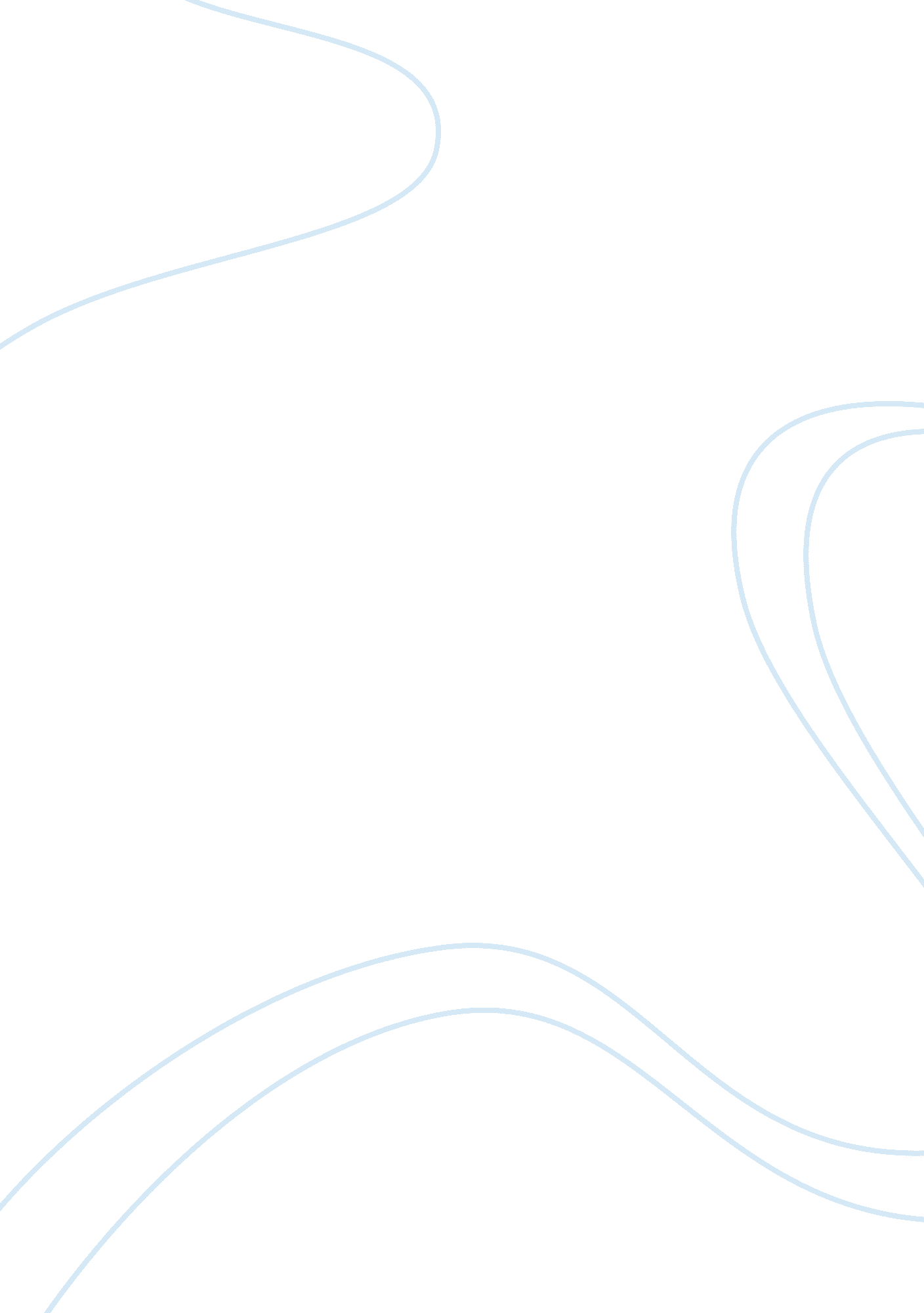 Immigration policyLaw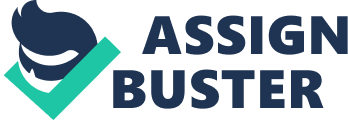 IMMIGRATION POLICY (Annotated Bibliography) ID Number: of of (affiliation) 
Location of University: 
Word Count: 848 (text only) 
Date of Submission: July 20, 2014 
Annotated Bibliography 
DeLaet. D. L. (2000). U. S. immigration policy in an age of rights. Santa Barbara, CA: Greenwood Publishing Group. 
The author argues that immigration policy is framed within the context of human rights and any policy changes like liberalization or restriction is viewed within the lens of the larger human rights issue of would-be immigrants and eventually, American citizens. The issue is controversial as it seems to allow every immigrant entry into America just based on human rights alone. Accuracy: the book covers only a limited period beginning in the early 1990s. Reliability: very hard facts and figures are used in the book itself. Target audience: a book like this is better suited to academicians for discussion purpose only. Relationship: this is an excellent source tying up the twin issues of immigration reforms and human rights. 
Holtzapple, R. A. (1991, Spring). The gatekeepers: Comparative immigration policy. School of Advanced International Studies Review, 11(1), 166-167. 
This article in a peer-reviewed journal gives a good account in terms of comparison in the immigration policies of six countries (three of them major immigrant destinations, one a nation of immigrants which is Israel, and Germany as non-immigrant nation and lastly, Great Britain, a country of emigrants (people leaving due to its high tax and cost of living). Accuracy: this article paints an accurate picture of how immigration is a function of the domestic policies of a country. Reliability: it is published in an academic journal and so it has undergone a thorough review. Target audience: this article examined how the domestic policies of a country shaped its immigration and foreign affairs policies due to sentiment of the general public. Relationship: a good source for the comparison of immigration policies. 
Klein, J. (2014, July 17). “ The border and Obama.” Time. Retrieved July 20, 2014 from http://time. com/3000982/the-border-and-obama/ 
This article portrays one of the difficulties facing the United States of America due to its porous border in the south (1, 500 miles long) which is very hard to guard and police as it gives virtual access to anyone who wants to enter. Further, this article mentioned a new type of immigrant who is essentially a refugee fleeing from the violence in their home countries. Accuracy: the article is accurate in showing the situation on the southern border. Reliability: the article writer is a long-time Time contributor and print journalist who is highly respected. Target audience: general readership as this article is also syndicated. Relationship: the problem today seems to be a lack of political will as this immigration issue keeps being tossed around by several administrations with no solution in sight. 
Ong, B. H. (2004). Defining America: Through immigration policy. Philadelphia, PA: Temple University Press. 
The book gives an excellent account of the many changes that American immigration policy had gone through over the years and the reasons and rationale for those changes. It also gives a good analysis of the policy changes at certain time periods to better put these into context within the prevailing social and political sentiments at the time. Accuracy: it is a fairly accurate account of the topic of immigration. Reliability: any discussion of policies regarding immigration must use a lot of census data to back them up and this book has only a few of such data. Target audience: students and other readers who want a good review. Relationship: this is a good book that helps define what and who is an American. 
Richwine, J. (2009). IQ and immigration policy. Boston, MA: Harvard University Press. 
The book gives an unflattering opinion of many immigrants today who as the author claims have low intelligence quotient (IQ) levels and thereby worsened the labor market by their acceptance of low-skilled and low-paying jobs thereby depressing wages. Accuracy: the general perception is these low-IQ immigrants have worsened racial and social relations. Reliability: the book did not extensively utilize hard data or statistics to back up its claims. Target audience: the contents of this book are suited for those who advocate for continued immigration regardless of mental capacities to understand the implications. Relationship: the book gives the other side of the immigration debate although it seems discriminatory. Tests used in the past to screen immigrants are no longer used such as translation tests. 
West, D. M. (2010). Brain gain: Rethinking U. S. immigration policy. Washington, D. C.: The Brookings Institution. 
This book gives an excellent argument in favor of accepting new immigrants by citing these immigrants’ contributions to American progress over the years in various fields like science, commerce, industry, technology, engineering, and culture. Accuracy: It gives an accurate assessment of these contributions by stressing the positive rather than negatives in the controversial issue of immigration policy reform. Reliability: it is not very reliable as it contains much in personal opinion only of the author. Target audience: this book is to be directed to policy makers in government and also to the public at large who are against it. Relationship: this book is a good counter-argument to those against immigration today. It is an eye-opener for those who are against immigration but proud of America’s past. 
Due: July 22, 2014 @ 8: 00 a. m. 